Державний університет «Житомирська політехніка»Факультет комп’ютерно-інтегрованих технологій, мехатроніки і робототехнікиКафедра автоматизації та комп’ютерно-інтегрованих технологій імені проф. Б.Б. СамотокінаСпеціальності: 151 Автоматизація та комп’ютерно-інтегровані технологіїОсвітній ступінь: «бакалавр»Державний університет «Житомирська політехніка»Факультет комп’ютерно-інтегрованих технологій, мехатроніки і робототехнікиКафедра автоматизації та комп’ютерно-інтегрованих технологій імені проф. Б.Б. СамотокінаСпеціальності: 151 Автоматизація та комп’ютерно-інтегровані технологіїОсвітній ступінь: «бакалавр»«ЗАТВЕРДЖУЮ»Проректор з НПР______А.В.Морозов«____»___________2021р.Затверджено на засіданні кафедри автоматизації та комп’ютерно-інтегрованих технологій ім. проф. Б.Б. Самотокіна протокол № _ від «__» _______ 2021р.Завідувач кафедри ______А.Г. Ткачук«__» __________ 2021 р.Перелік питаньз навчальної дисципліни Ідентифікація та моделювання технологічних об’єктівза спеціальністю 151 «Автоматизація та комп’ютерно-інтегровані технології»освітнього ступеня «бакалавр»Перелік питаньз навчальної дисципліни Ідентифікація та моделювання технологічних об’єктівза спеціальністю 151 «Автоматизація та комп’ютерно-інтегровані технології»освітнього ступеня «бакалавр»№п/пЗміст питання121.Модель об’єкта керування потрібна для задач керування, крім такої:2.Кінцевою метою ідентифікації є отримання3.Оберіть коректний варіант визначення поняття «ідентифікація»4.Перетворення Лапласа слугує для5.Формула перетворення Лапласа для функції x(t) виглядає наступним чином6.Згідно властивостей зображень Лапласа, якщо зображення функції x(t) є функція X(s), то зображення похідної функції x(n)(t) при нульових початкових умовах має наступний вигляд7.Для диференціального рівняння об’єкта (системи) керування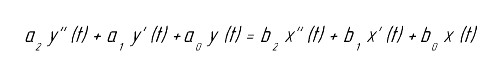 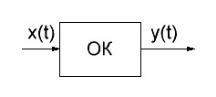 відповідна передаточна функція має вигляд8.Для об’єкта керування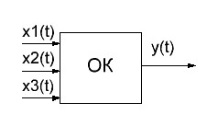 із передаточними функціями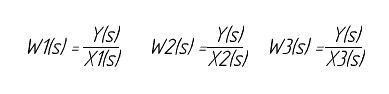 зображення вихідного сигналу виглядає:9.Для об’єкта керування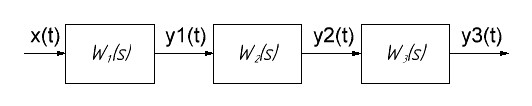 зображення вихідного сигналу виглядає:10.Імпульсні системи керування описуються такими рівняннями11.Рівняння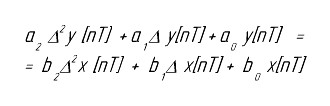 описує12.Рівнянняназивається13.У рівнянніпозначення  називається14.Рівняннявідповідає рівнянню,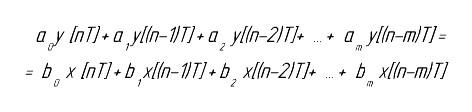 в якому m дорівнює15.Імпульсний об’єкт (система) 3-го порядку описується рівнянням, ,в якому m дорівнює16.Для реалізації моделювання неперервного об’єкта технічно необхідно17.Для реалізації моделювання дискретного по часу об’єкта технічно необхідно18.Вираз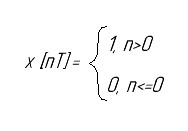 відтворює19.Вираз 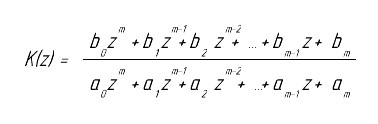 є20.Передаточна функція дискретного об’єкту керування 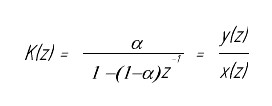 відповідає такому рівнянню, що необхідне для моделювання21.Зображення дискретної за часом функції y[nT] в Z-перетвореннях визначається за формулою22.Згідно властивостей Z-перетворення, якщо зображення функції x[nT] є функція X(z), то зображення зміщеної в часі функції x[(n-m)T] при нульових початкових умовах має наступний вигляд23.Різниця першого порядка  визначається виразом24.Різниця першого порядка  визначається виразом25.Різниця першого порядка  називається26.Різниця першого порядка  називається27.Метод Ейлера для чисельного розв’язання диф. рівняння   виражається наступною формулою (h – крок моделювання)28.Метод Рунге-Кутта 2-го порядку для чисельного розв’язання диф. рівняння  виражається наступними формулами  (h – крок моделювання):29.Для чисельного інтегруванняформула лівих прямокутників має наступний вигляд (N – кількість кроків інтегрування):30.Для чисельного інтегруванняформула правих прямокутників має наступний вигляд (N – кількість кроків інтегрування):31.Для чисельного інтегруванняформула правих прямокутників має наступний вигляд (N – кількість кроків інтегрування):32.Для чисельного інтегруванняформула середніх прямокутників має наступний вигляд (N – кількість кроків інтегрування):33.Для чисельного інтегруванняформула трапецій має наступний вигляд (N – кількість кроків інтегрування):34.Метод Ейлера для задачі чисельного розв’язку диф. рівнянь технічно еквівалентний задачі чисельного інтегрування за методом35.Метод Рунге-Кутта 2-го порядку для задачі чисельного розв’язку диф. рівнянь технічно еквівалентний задачі чисельного інтегрування за методом36.Для чисельного інтегруванняформула  має наступну назву (N – кількість кроків інтегрування):37.Для чисельного інтегруванняформула  має наступну назву (N – кількість кроків інтегрування):38.Для чисельного інтегруванняформула  має наступну назву (N – кількість кроків інтегрування):39.Для чисельного інтегруванняформула  має наступну назву (N – кількість кроків інтегрування):40.Для чисельного інтегруванняформула  має наступну назву (N – кількість кроків інтегрування):41.Метод Рунге-Кутта 2-го порядку для моделювання об’єктів керування , що описуються ДР  , передбачає наступну кількість кроків для визначення чергового значення yn+142.Метод Рунге-Кутта 2-го порядку для моделювання об’єктів керування , що описуються ДР  , передбачає наступні кроки для визначення чергового значення yn+143.Час регулювання – це44.Стаціонарний випадковий процес, у якого будь-які два значення, розділені будь-яким ненульовим інтервалом часу, статистично незалежні (некорельовані), називається45.Невипадкова функція, що показує усереднений статистичний (імовірнісний) взаємозв’язок між значеннями сигналу (сигналів), розділеними певним інтервалом часу, називається46.Випадковий процес, параметри якого є такими, що для нього множину реалізацій можна замінити однією реалізацією у часі, називається47.Автокореляційна функція для неперервного процесу виражається формулою:48.Автокореляційна функція для неперервного процесу виражається формулою:49.Взаємна кореляційна функція для неперервного процесу виражається формулою:50.Взаємна кореляційна функція для неперервного процесу виражається формулою:51.Автокореляційна функція для дискретного процесу виражається формулою:52.Взаємна кореляційна функція для дискретного процесу виражається формулою:53.Взаємна кореляційна функція для дискретного процесу виражається формулою:54.Для отримання перехідної функції на виході об’єкта на вхід об’єкта треба подати55.Для отримання імпульсної перехідної функції на виході об’єкта на вхід об’єкта треба подати56.Для отримання імпульсної перехідної функції на виході об’єкта на вхід об’єкта треба подати57.Рівняння Вінера-Хопфа має вигляд58.Для ідентифікації імпульсної перехідної характеристики із використанням рівняння Вінера-Хопфа на вхід об’єкта треба подати59.Для генератора випадкових послідовностей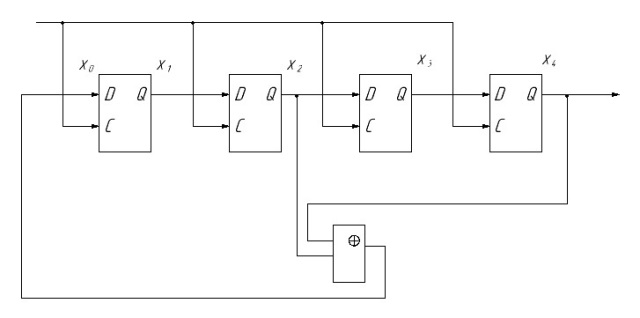 характеристичний поліном буде мати вигляд:60.Для генератора випадкових послідовностей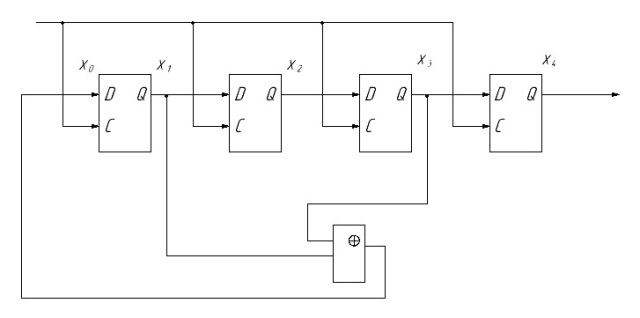 характеристичний поліном буде мати вигляд:61.Для генератора випадкових послідовностей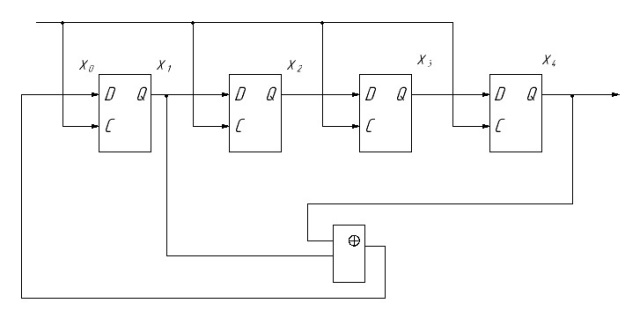 характеристичний поліном буде мати вигляд:62.У формулі алгоритмічного генератора псевдовипадкових чисел  позначення «mod» означає63.Формула алгоритмічного генератора псевдовипадкових чисел  генерує числа в діапазоні64.Алгоритм адаптивної ідентифікації згідно схеми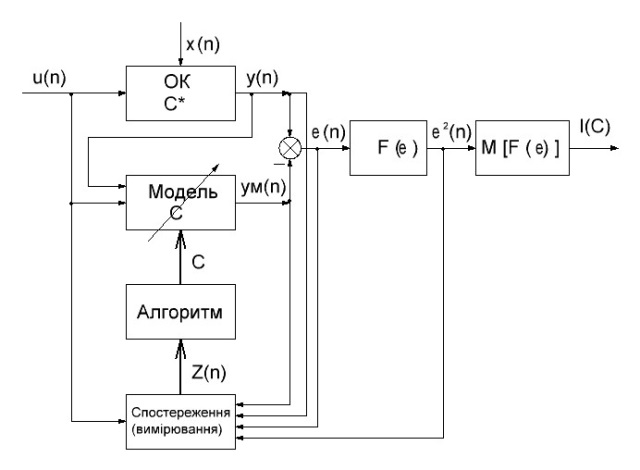 передбачає пошук65.Алгоритм адаптивної ідентифікації згідно схемипередбачає кінцеву мету, що виражається критерієм66.В схемі адаптивної ідентифікаціїфункцією втрат є67.В схемі адаптивної ідентифікаціїнев’язкою (похибкою адаптації) є68.В схемі адаптивної ідентифікаціїфункція втрат досягає мінімального (зокрема нульового значення) при умові69.В схемі адаптивної ідентифікаціїзабезпечення оптимального розв’язку задачі ідентифікації знаходиться з умови70.В схемі адаптивної ідентифікаціївираз називається71.Об’єкт,для якого виконується адаптивна ідентифікація, має назву72.Об’єкт,для якого виконується адаптивна ідентифікація, є об’єктом наступного порядку73.Об’єкт,для якого виконується адаптивна ідентифікація, має назву74.Об’єкт,для якого виконується адаптивна ідентифікація, є об’єктом наступного порядку75.В схемі адаптивної ідентифікаціїрівність сигналів  досягається при умові76.Зображення одиничного ступінчатого сигналу має вигляд77.Зображення одиничної імпульсної дії має вигляд78.Зображення одиничного ступінчатого сигналу  пов’язане із зображенням одиничної імпульсної дії наступний чином79.Одиничний ступінчатий сигнал пов’язаний із одиничною імпульсною дією наступним чином80.При подачі на вхід об’єкта керування з передаточною функцією W(s) одиничної ступінчатої дії зображення вихідного сигналу має вигляд81.При подачі на вхід об’єкта керування з передаточною функцією W(s) одиничної імпульсної дії зображення вихідного сигналу має вигляд82.Вагова функція об’єкту (системи) співпадає по суті із83.Зображення перехідної функції H(s) та зображення імпульсної перехідної функції K(s) пов’язані наступним чином84.Імпульсна перехідна функція k(t) пов’язана із перехідною функцією h(t) наступним чином85.Для об’єкта керування  із передаточною функцією W(s) = L[w(t)] вхідний та вихідний сигнали пов’язані співвідношенням86.Вираз типу називається87.Якщо зображення функцій x(t), w(t) та y(t) пов’язані між собою співвідношенням Y(s)=W(s)X(s), то самі функції пов’язані між собою наступним чином88.Якщо зображення функцій дійсного аргументу x(t), w(t) та y(t) пов’язані між собою співвідношенням Y(s)=W(s)X(s), то самі функції дійсного аргументу пов’язані між собою наступним чином89.Яке з визначень не відповідає поняттю «модель»90.Яке з визначень не відповідає поняттю «модель»91.Моделювання – це92.До цілей моделювання не відноситься наступна задача93.Однією із крайніх задач моделювання є 94.Однією із крайніх задач моделювання є 95.Дія, яка не відноситься до етапів моделювання96.Дія, яка не відноситься до етапів моделювання97.До вимог до моделі не входить наступне твердження98.Взаємооднозначна відповідність у поводженні та відтворенні властивостей між моделлю та оригіналом відповідає такій властивості моделі99.Представлення реального об’єкта, процесу або явища у вигляді формальної графічної та / або символьної системи (знакової моделі) відповідає поняттю100.Схожість об’єктів за декількома ознаками відповідає поняттю101.Вид кількісної аналогії, коли об’єкти описуються рівняннями, нерівностями та функціями, відноситься до такої подібності102.До кількісної аналогії, що базується на фізичних параметрах, які характеризують досліджуваний процес, не відносяться такі процеси103.Відповідність моделі та оригіналу за складом та взаємозв’язками складових елементів відноситься до наступного виду подібності (аналогії)104.Відповідність моделі та оригіналу за видом виконуваних задач та можливостей відноситься до наступного виду подібності (аналогії)105.Так звані R-функції – це такі функції, для яких106.Так звані R-функції безпосередньо використовуються в аналітичній геометрії для107.Всі моделі поділяються на наступні дві великі групи108.Всі моделі поділяються на наступні дві великі групи109.Всі моделі поділяються на наступні дві великі групи110.Всі моделі поділяються на наступні дві великі групи111.Всі абстрактні моделі поділяються на дві великі групи112.Всі математичні моделі поділяються на дві великі групи113.Математичні моделі відносяться до 114.Математичні моделі відносяться до 115.Аналітичні моделі відносяться до 116.Імітаційні моделі відносяться до 117.Аналітичні моделі не поділяються на наступні види118.Аналітичні моделі не поділяються на наступні види119.Аналітичні моделі не поділяються на наступні види120.Дискретно-подійні моделі відносяться до121.Дискретно-подійні моделі відносяться до122.Моделі типу клієнт-сервер, що описуються теорією масового обслуговування, відносяться до123.Наочні моделі відносяться до124.Візуальні моделі відносяться до125.Всі візуальні моделі поділяються на дві великі групи126.Всі візуальні моделі поділяються на дві великі групи127.Просторові моделі поділяються на такі види128.Всі реальні моделі поділяються на дві великі групи129.Всі моделі-копії поділяються на дві великі групи130.Всі моделі-копії поділяються на дві великі групи131.Всі моделі на основі АОМ поділяються на такі групи132.Структурні АОМ відносяться до таких моделей133.АОМ із суцільним середовищем  відносяться до таких моделей134.Моделі на основі АОМ  відносяться до таких моделей135.Наступне визначення: «деякий реально існуючий об’єкт або формальний опис, який замінює собою інший реально існуючий об’єкт, процес або явище, відтворюючи його властивості, які цікавлять дослідника» відповідає поняттю136.Наступне визначення: «установка, пристрій або пристосування, що дозволяє досліджувати об’єкт шляхом заміни фізичного процесу подібним йому (у математичному сенсі) такої ж або іншої фізичної природи» відповідає поняттю137.Наступне визначення: «такий вид моделей, що являють собою реально існуючий об’єкт, що замінює інший об’єкт або процес і має таку саму або іншу фізичну природу»  відповідає поняттю138.Наступне визначення: «такий вид моделей, що являє собою реально існуючий об’єкт тієї самої або іншої фізичної природи, ніж оригінал»  відповідає поняттю139.Наступне визначення: «реально існуючий об’єкт, що замінює інший об’єкт, процес або явище, відтворюючи його властивості, і при цьому має таку саму або іншу фізичну природу, ніж оригінал»  відповідає поняттю140.Наступне визначення: «такий вид фізичної моделі, що має таку саму фізичну природу, як і оригінал»  відповідає поняттю141.Наступне визначення: «реально існуючий об’єкт, що замінює інший об’єкт, процес або явище, відтворюючи його властивості, і при цьому має таку саму фізичну природу, як і оригінал»  відповідає поняттю142.Наступне визначення: «такий вид фізичної моделі, де властивості оригіналу відтворюються властивостями такої самої  фізичної природи, як і властивості оригіналу»  відповідає поняттю143.Наступне визначення: «модель-копія, виконана в масштабі 1:1»  відповідає поняттю144.Наступне визначення: «модель-копія, виконана в масштабі 1:1»  відповідає поняттю145.Наступне визначення: «вид фізичних моделей, які мають таку саму фізичну природу, як і об’єкт-оригінал, та виконані в масштабі 1:1»  відповідає поняттю146.Наступне визначення: «реально існуючий об’єкт, що замінює інший об’єкт, процес або явище, відтворюючи його властивості,  має таку саму фізичну природу, як і оригінал, та виконаний в масштабі 1:1»  відповідає поняттю147.Наступне визначення: «модель-копія, виконана в масштабі, відмінному від 1:1»  відповідає поняттю148.Наступне визначення: «модель-копія, виконана в масштабі, відмінному від 1:1»  відповідає поняттю149.Наступне визначення: «вид фізичних моделей, які мають таку саму фізичну природу, як і об’єкт-оригінал, та виконані в масштабі, відмінному від 1:1»  відповідає поняттю150.Наступне визначення: «реально існуючий об’єкт, що замінює інший об’єкт, процес або явище, відтворюючи його властивості,  має таку саму фізичну природу, як і оригінал, та виконаний в масштабі, відмінному від 1:1»  відповідає поняттю151.Наступне визначення: «такий вид фізичної моделі, що має іншу фізичну природу, ніж оригінал»  відповідає поняттю152.Наступне визначення: «реально існуючий об’єкт, що замінює інший об’єкт, процес або явище, відтворюючи його властивості, і при цьому має іншу фізичну природу, ніж оригінал»  відповідає поняттю153.Наступне визначення: «такий вид фізичної моделі, де властивості оригіналу відтворюються властивостями іншої  фізичної природи, ніж властивості оригіналу»  відповідає поняттю154.Наступне визначення: «такий вид моделей, що являють собою реально існуючий об’єкт, що замінює інший об’єкт або процес і має іншу фізичну природу»  відповідає поняттю155.Наступне визначення: «такий вид фізичних моделей, які мають іншу природу, ніж об’єкти-оригінали, але при цьому відтворюють їх властивості у математичному сенсі (чисельно)»  відповідає поняттю156.Наступне визначення: «вид моделей-аналогів, де властивості оригіналу відтворюються завдяки властивостям матеріалу або середовища, які змінюються та / або розподілені в просторі»  відповідає поняттю157.Наступне визначення: «вид моделей-аналогів, що являють собою пристрій або об’єкт, що складається з окремих компонентів, з’єднаних між собою, які утворюють регулярну повторювану структуру»  відповідає поняттю158.Наступне визначення: «вид моделей, що представляється у вигляді описів, знакових позначень, формул та залежностей»  відповідає поняттю159.Наступне визначення: «опис або алгоритм, який замінює реальний об’єкт, процес або явище, відтворюючи його властивості»  відповідає поняттю160.Наступне визначення: «вид абстрактної моделі, який відображає уявлення людини про навколишній світ, що фіксуються у свідомості через думки та образи»  відповідає поняттю161.Наступне визначення: «вид абстрактної моделі, що являє собою опис у вигляді змінних, залежностей, знакових позначень та виразів, записаних формальною мовою»  відповідає поняттю162.Наступне визначення: «вид віртуальної моделі, що є множиною символічних об’єктів і відношень між ними»  відповідає поняттю163.Наступне визначення: «опис об’єкту або процесу у вигляді символів із встановленими правилами оперування з ними»  відповідає поняттю164.Наступне визначення: «абстрактна модель, що відтворює систему або об’єкт у вигляді математичних відношень»  відповідає поняттю165.Наступне визначення: «абстрактна модель, що відтворює систему або об’єкт у вигляді змінних, функцій і залежностей між ними (рівнянь, нерівностей та їх систем)»  відповідає поняттю166.Наступне визначення: «опис об’єкту, процесу або явища у вигляді математичних залежностей та відношень, тобто за допомогою змінних, функцій, рівнянь, нерівностей та їх систем»  відповідає поняттю167.Наступне визначення: «вид математичної моделі, що являє собою опис об’єкту, процесу або явища у вигляді явних або неявних залежностей (формул), що безпосередньо пов’язують (включають) вхідні, вихідні та внутрішні параметри об’єкту, що моделюється»  відповідає поняттю168.Наступне визначення: «вид математичної моделі, що відтворює об’єкт, процес або явище за допомогою відтворення в часі процесів, що відбуваються в реальному об’єкті, а саме шляхом опису станів об’єкта, умов та процесів переходу між цими станами у часі» відповідає поняттю169.Наступне визначення: «вид математичних моделей, що, як правило, є структурно-подібними до об’єкту, який моделюється, при чому стан системи чи об’єкту характеризується сукупністю станів окремих їх складових, які змінюються у ході часу в результаті виникнення подій, що призводять до переходу між станами системи (об’єкта), і залежить від усієї передісторії функціонування системи (об’єкту)»  відповідає поняттю170.Наступне визначення: «вид імітаційних моделей, що враховують та відтворюють випадкові процеси, що відбуваються в об’єкті (та моделі), відтворюючи його (її) процес функціонування у часі»  відповідає поняттю171.Наступне визначення: «вид абстрактної моделі, що являє собою графічний образ або видиме зображення»  відповідає поняттю172.Наступне визначення: «вид візуальних моделей, що являють собою сукупність точок (вершин) та ліній (ребер), що їх з’єднують»  відповідає поняттю173.Наступне визначення: «вид візуальних моделей, що являють собою сукупність точок (вершин), ліній (ребер), що їх з’єднують, та поверхонь, перетинами яких є ребра та вершини» відповідає поняттю174.Наступне визначення: «вид візуальних моделей, що являють собою тіло замкнутого об’єму»  відповідає поняттю175.Наступне визначення: «вид візуальних моделей, що являють собою сукупність точок (вершин), ліній (ребер), що їх з’єднують, та поверхонь, які разом утворюють замкнутий об’єм» відповідає поняттю176.Наступне визначення: «візуальна модель, що являє собою сукупність елементів кінцевих розмірів» відповідає поняттю177.Мова GPSS відноситься до таких засобів178.Мова UML відноситься до таких засобів179.Оберіть найбільш точний та при цьому коректний варіант визначення «мережі Петрі»180.Вершинами мережі Петрі є181.Стан мережі Петрі характеризується182.Розмітка мережі Петрі забезпечується завдяки183.Перехід в звичайній мережі Петрі спрацьовує за умови184.Перехід в інгібіторній мережі Петрі спрацьовує185.Для мережі Петрі з початковою розміткою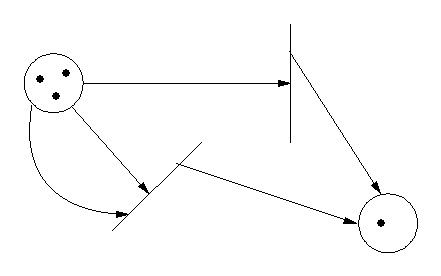 стан зміниться на наступний186.Для мережі Петрі з початковою розміткою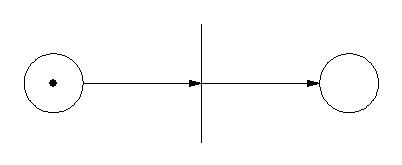 стан зміниться на наступний187.Для мережі Петрі з початковою розміткою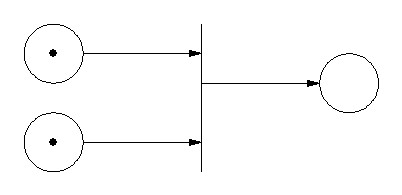 стан зміниться на наступний188.Для мережі Петрі з початковою розміткою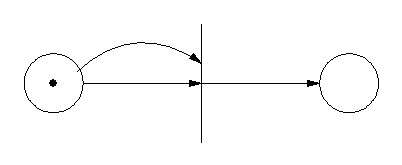 стан зміниться на наступний189.Для мережі Петрі з початковою розміткою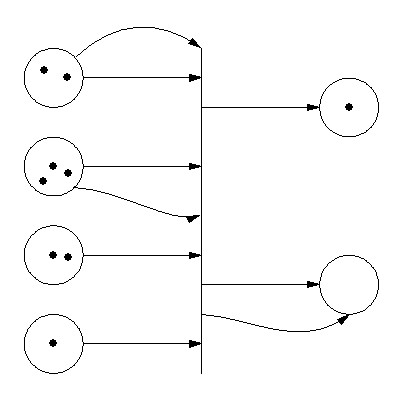 стан зміниться на наступний190.Для мережі Петрі з початковою розміткою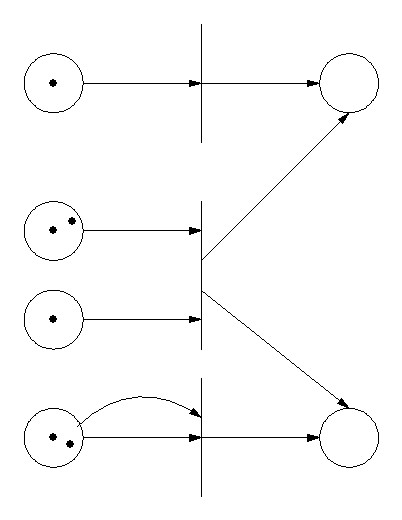 стан зміниться на наступний191.Двудольний граф – це192.Орієнтований граф – це193.Мультиграф – це194.При спрацюванні переходу в звичайній мережі Петрі відбувається195.Дана схема об’єкту керування 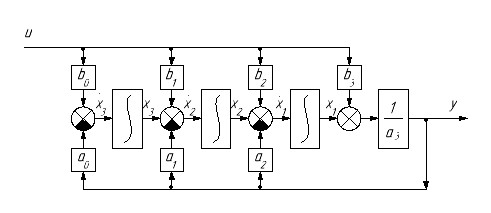 при реалізації на апаратній установці буде являти собою наступний вид моделі:196.Для об’єкту керування n-го порядку перехід від диференціального рівняння n-го порядку до опису в просторі стану, що відповідає його представленню наступною схемою ,виконується за методом:197.Дана схемареалізує наступний метод ідентифікації198.Для натурних та масштабних фізичних моделей не характерна наступна властивість199.Можливість автоматизованого визначення масоінерційних характеристик реалізується в наступному виді візуальних моделей:200.Можливість автоматизованого вирішення технологічних задач (визначення траєкторій руху різальних інструментів тощо) реалізується в наступному виді візуальних моделей: